Secretaria Municipal de Educação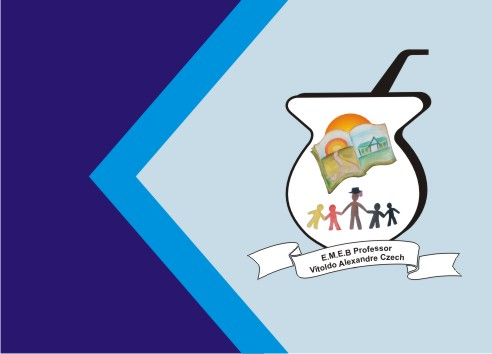 E.M.E.B. Professor Vitoldo Alexandre CzechDiretora: Lucélia Aparecida GabrielliAssessora Pedagógica: Maria Claudete T. GervásioAssessora Administrativa: Rosane Eva BuccoProfessor: PAULO ANDRÉ KLEIN Disciplina: Música4º ano matutino e vespertino 28/09/2020SEQUÊNCIA DIDÁTICA – MÚSICA – 28/09 A 02/09 – 4º ANOOLÁ PESSOAL, TUDO BEM? ESPERO QUE SIM. ESSA SEMANA VAMOS REALIZAR UMA ATIVIDADE DE CRIAÇÃO. UTILIZANDO A TABELA DE VALORES VOCÊS DEVEM CRIAR 8 COMPASSOS COM AS FIGURAS MUSICAIS E AS PAUSAS, DA MESMA FORMA DA ATIVIDADE DA SEMANA PASSADA QUE VOCÊS TINHAM QUE COMPLETAR OS COMPASSOS, AGORA É PARA CRIAR, LEMBRANDO QUE EM CADA COMPASSO NÃO DEVE PASSAR DE 4 TEMPOS.LEMBRANDO QUE ESSES NÚMEROS EM CIMA SÃO AS INDICAÇÕES DE COMPASSOSSEQUÊNCIA DIDÁTICA – MÚSICA – 28/09 A 02/10 – 4º ANO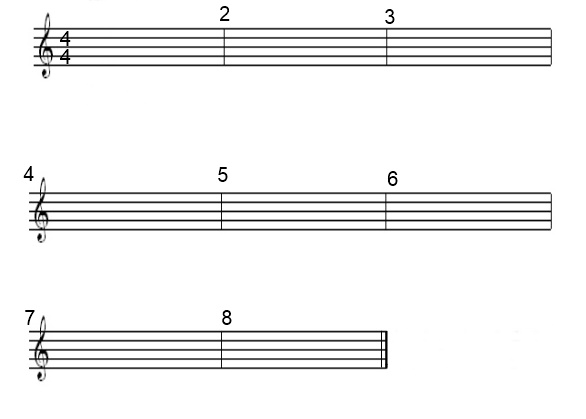 